Сергеев Андрей ФедоровичExperience:Position applied for: Chief OfficerDate of birth: 01.01.2009 (age: 8)Citizenship: RussiaResidence permit in Ukraine: NoCountry of residence: RussiaCity of residence: KrasnodarPermanent address: Kovaleva14/Fl63Contact Tel. No: +7 (861) 220-24-40E-Mail: and2472@yandex.ruU.S. visa: NoE.U. visa: NoUkrainian biometric international passport: Not specifiedDate available from: 25.03.2009English knowledge: ModerateMinimum salary: 5500 $ per monthPositionFrom / ToVessel nameVessel typeDWTMEBHPFlagShipownerCrewingChief Officer21.08.2008-22.12.2008BBC GIBRALTARMulti-Purpose Vessel3470-GibraltarBriese SwallowBriese Swallow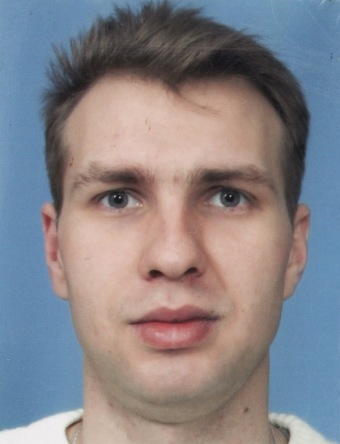 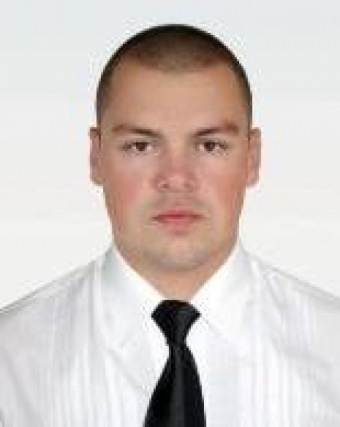 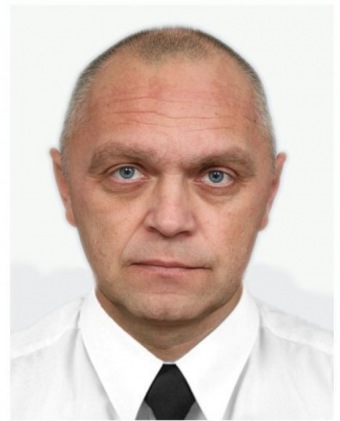 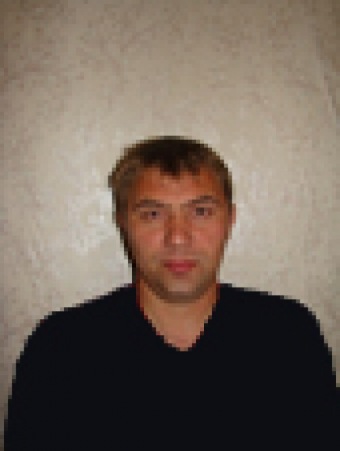 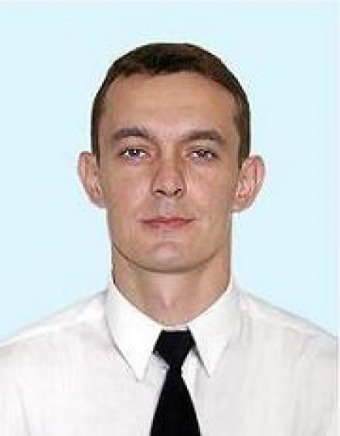 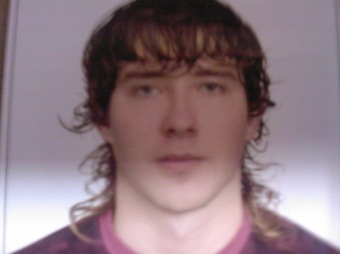 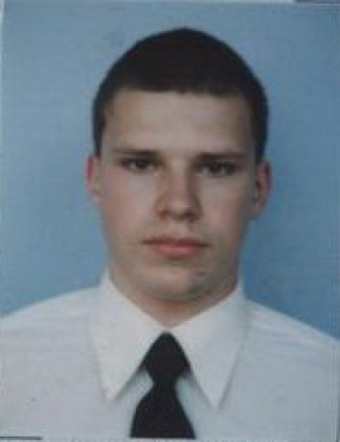 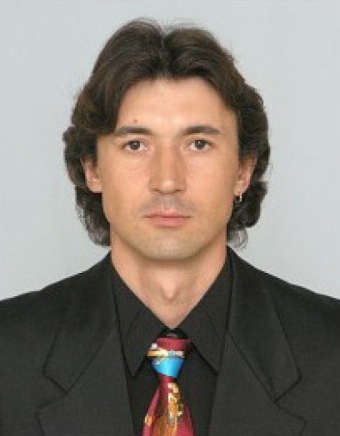 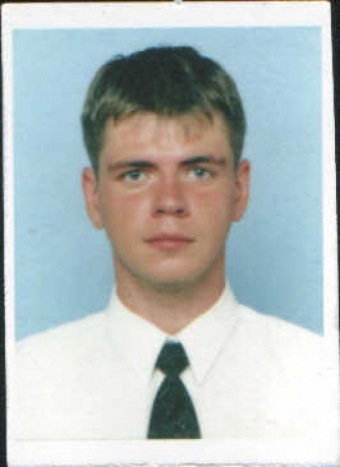 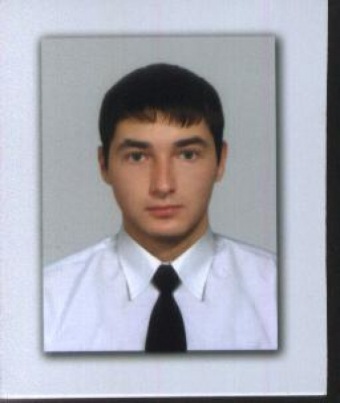 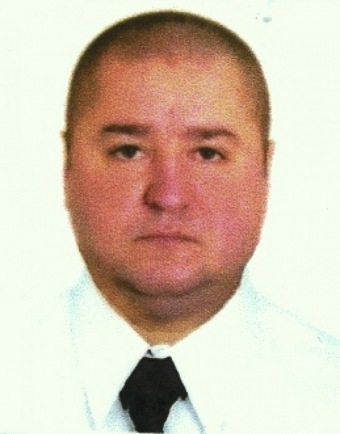 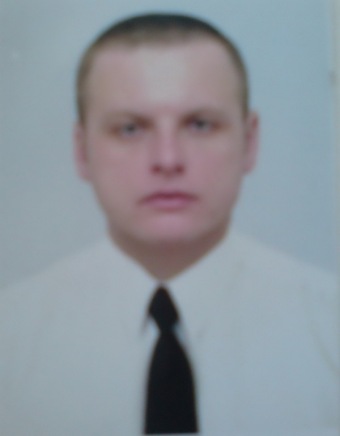 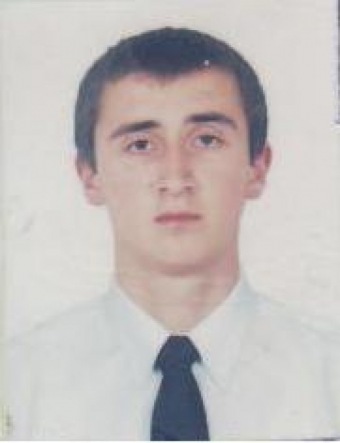 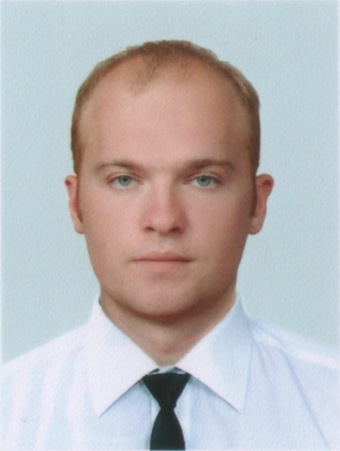 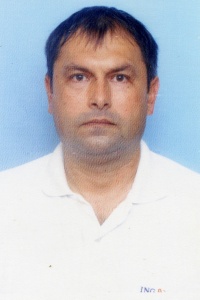 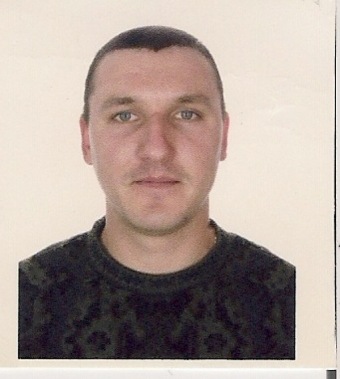 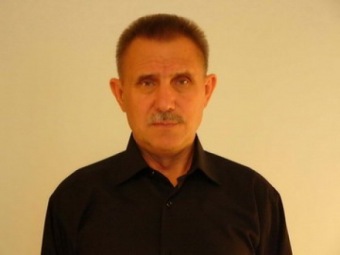 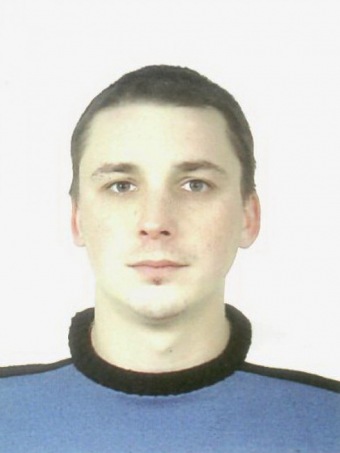 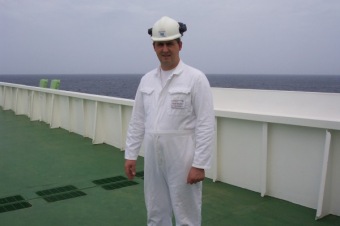 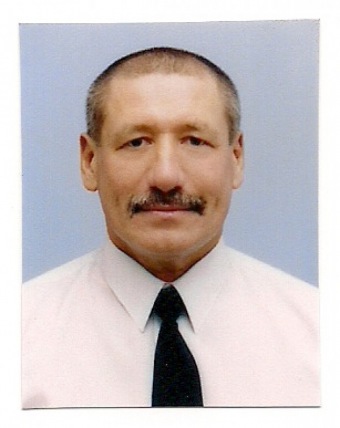 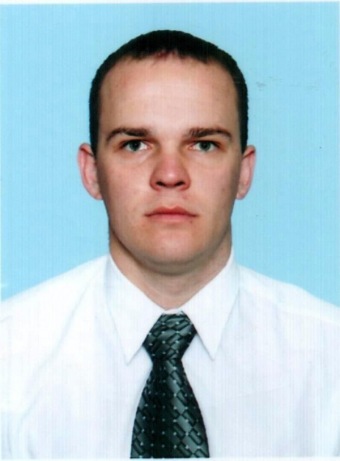 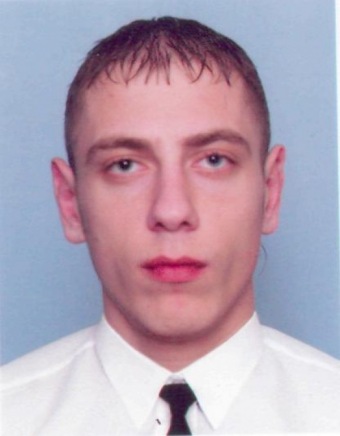 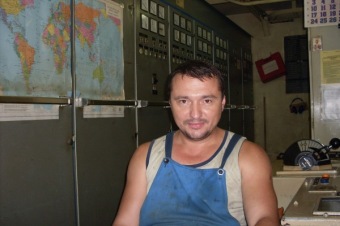 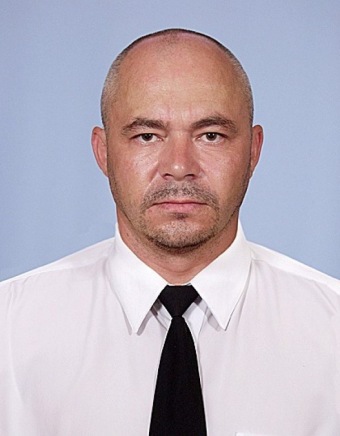 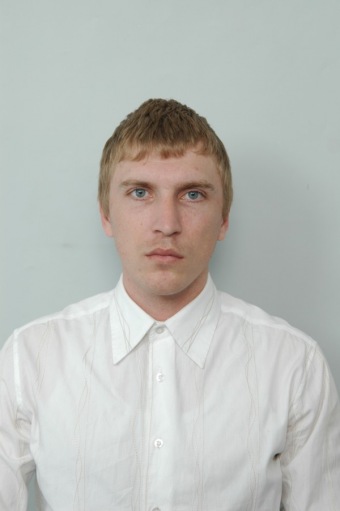 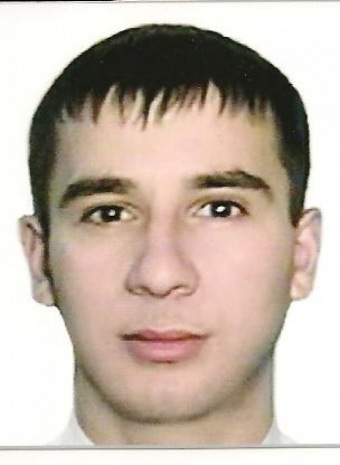 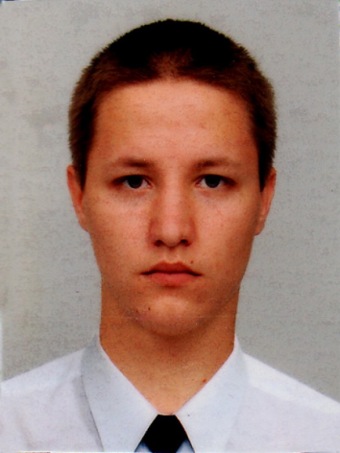 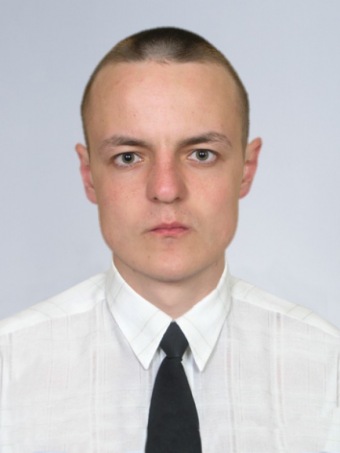 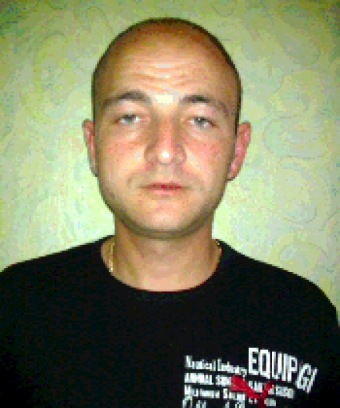 